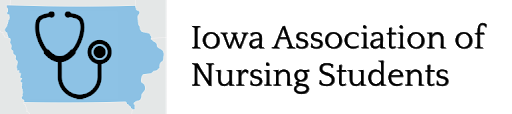 Position DescriptionsAnyone interested in running for a position on the IANS board should read the responsibilities for each position as well as the following information prior to selecting a position. Each board member is responsible to attend face-to-face meetings (approximately four per year) and conference call meetings (approximately once per month). In addition to meeting these responsibilities, board members will attend the National Student Nurses Association Convention in the Spring. All board members will also participate in planning and attending the IANS State Convention in Fall 2023. It is very important that each board member takes the responsibility to fulfill their duties for the entire year. Extra duties may be delegated to any board member as needed, but the main duties are listed below.President: Enforcing bylaws, running the business meetings, and delegating tasks. The president will attend Mid-Year convention.Vice President: Planning State Convention and coordinating details with various members of the nursing community around the state of IA. Either the vice president or the treasurer will attend Mid-Year convention.Secretary: Taking the minutes at each meeting and approving/submitting minutes to the board and NSNA.Treasurer: Making a budget for the year, tracking IANS finances, making travel arrangements and paying expenses. Either the vice president or the treasurer will attend Mid-Year convention.Legislative and Educational Director: Overseeing the IANS bylaws, encouraging resolution writing, and monitoring current legislative action concerning nursing.Membership Director: Maintaining current memberships and approaching nursing schools to become IANS members.Nominations and Elections Director: Encouraging members to run for board positions and overseeing the election. Giving information about scholarship opportunities from the IANS Board and nationally.Public Relations Director: Maintaining the IANS website and putting together the newsletter(s) as they see fit.Breakthrough to Nursing Director: Sharing information about nursing to expand and diversify the nursing population.Council of School Presidents Director (COSP): Keeping in contact and sharing information with the school presidents of each IANS chapter.Disaster Relief Director: Promoting awareness about disaster relief and encouraging NIMS certification. ***If you have any questions, please contact IANS Nominations and Elections Chair Hunter Morgan, at nedofians@outlook.com.***